Allegato 1 — Modello Manifestazione di interesseAl Dirigente Scolastico   dell’Istituto Comprensivo C.T. BelliniVia Vallauri n.4           28100 Novara                PEC:noic82300l@pec.istruzione.itAvviso di indagine di mercato per la selezione successiva di Compagnie/Agenzie assicurative interessate a partecipare ad una procedura comparativa avente ad oggetto il servizio di assicurazione per Responsabilità Civile verso terzi, infortuni, tutela giudiziaria, malattia e assistenza in favore degli alunni e del personale per il periodo 07/11/2023 – 30/08/2026 con pagamento del premio annuo.Il sottoscritto 	Nato a	Prov.	il 	e residente in	via	n. 	Nella qualità di:[	]	Rappresentante	Legale/Procuratore	della	CompagniaCon sede legale in	via	n.  	CODICE FISCALE PARTITA IVA  	Tel.	email  	[ ] Amministratore/Procuratore dell'AgenziaCon sede legale in	via	n. 	CODICE FISCALE PARTITA IVA  	Tel.	email  	Consapevole, ai sensi e per gli effetti di cui al DPR 445/2000, della responsabilità e delle conseguenze civili e penali previste in caso di dichiarazioni mendaci e/o formazione o uso di atti falsi, nonché in caso di esibizione di atti contenenti dati non più corrispondenti a verità e consapevoli altresì che qualora emerga lanon veridicità del contenuto della presente dichiarazione la scrivente impresa decadrà dai benefici per i quali la stessa è rilasciata.Manifesta il proprio interesse, e chiede di essere invitato, alla partecipazione per la selezione di una Compagnia/Agenzia assicurativa ai fini dell'affidamento del servizio di assicurazione in favore degli alunni e del personale scolastico triennio aa.ss. 2023/2026, in qualità di(specificare la voce di interesse: impresa singola; mandataria/mandante di RTI costituito/costituendo; delegataria/delegante di Compagnie in Coassicurazione)A tal fine il sottoscritto allega la dichiarazione sostitutiva (Allegato 2) corredata dal documento di identità.Luogo e data	Timbro e firma del legale Rappresentante/ProcuratoreAllegato 2 — Dichiarazione sostitutivaAl Dirigente Scolastico   dell’Istituto Comprensivo C.T. BelliniVia Vallauri n.4           28100 Novara                PEC: noic82300l@pec.istruzione.it Avviso di indagine di mercato per la selezione successiva di Compagnie/Agenzie assicurative interessate a partecipare ad una procedura comparativa avente ad oggetto il servizio di assicurazione per Responsabilità Civile verso terzi, infortuni, tutela giudiziaria, malattia e assistenza in favore degli alunni e del personale per gli aa.ss. 2023/26 con pagamento del premio annuo.Il sottoscritto 	Nato a	Prov.	il 	e residente in	via	n. 	Nella qualità di:della(Compagnia di Assicurazione-Agenti intermediari assicurativi)Consapevole, ai sensi e per gli effetti di cui al DPR 445/2000, della responsabilità e delle conseguenze civili e penali previste in caso di dichiarazioni mendaci e/o formazione o uso di atti falsi, nonché in caso di esibizione di atti contenenti dati non più corrispondenti a verità e consapevoli altresì che qualora emerga la non veridicità del contenuto della presente dichiarazione la scrivente impresa decadrà dai benefici per i quali la stessa è rilasciataDICHIARAChe l'esatta denominazione o ragione sociale della Compagnia/Agenzia è:Con sede legale in	via  	n.  	Codice fiscale /partita IVATel.	email  	Di possedere l'autorizzazione del Ministero dell'Industria o dell'IVASS all'esercizio dell'attività assicurativa nei rami cui si riferisce il presente avviso;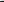 Di essere iscritto alla Sezione A del RUI con numero di iscrizione 		 riferito all'Agenzia offerente e iscrizione all'Albo imprese IVASS   		 Sezione con numero di iscrizione	riferito alla/e compagnia/e di assicurazione proposta/e;Che l'impresa è regolarmente iscritta alla C.C.I.A.A. per l'esercizio dell'attività assicurativa cui si riferisce il presente avviso con n.	. La non sussistenza delle cause di esclusione di cui all'art. 94 e 95 del D. Lgs. 36/2023 e ss.mm.ii. espressamente riferita sia all'impresa/e di assicurazione proposta/e che ai suoi legali rappresentanti, sia — se del caso — al procuratore offerente;L'assenza di rapporti di controllo (come controllante o controllata) ai sensi dell'art. 2359 c.c. con altra impresa che partecipi alla presente manifestazione di interesse, in forma singola o raggruppata o che per essa non sussistano forme di collegamento sostanziale con altra impresa concorrente;Di essere consapevole che all'atto della presentazione dell'offerta verranno valutati anche i requisiti di idoneità professionale, capacità economico-finanziaria e tecnico-professionale, ai sensi dell'art.100 del D. Lsg. 36/2023.Si allega la fotocopia di documento di identità in corso di validità del firmatario (indicandone la qualità di Legale Rappresentante ovvero Procuratore) che sottoscrive la dichiarazione ai sensi e per gli effetti dell'art. 38 del DPR 445/2000, nonché copia della procura speciale/autorizzazione rilasciata dall'impresa mandante.N.B. In caso di RTI, costituite e da costituirsi, o coassicurazione, la presente dichiarazione dovrà essere presentata da ciascuna delle imprese raggruppate o raggruppande o in coassicurazione.Luogo e data	Timbro e firma del Legale Rappresentante/ProcuratoreAllegati:Copia carta d'identità legale rappresentanteCopia eventuale procura dichiarata conforme ai sensi dell'art. 19 DPR 445/2000 copia certificato iscrizione alla C.C.I.A.A